Приложение 5к постановлениюадминистрации городаот ____________ № _________ПРОЕКТ внесения изменений в проект планировки и межевания территории жилого района «Агроуниверситет» по ул. Елены Стасовой в Октябрьском районе города КрасноярскаПроект внесения изменений в проект планировки и межевания территории жилого района «Агроуниверситет» по ул. Елены Стасовой     в Октябрьском районе города Красноярска (далее – Проект) выполнен ООО ПСК «Омега» на основании постановления администрации города от 06.07.2018 № 463 «О подготовке проекта внесения изменений                     в проект планировки и межевания территории жилого района «Агроуниверситет» по ул. Елены Стасовой в Октябрьском районе города Красноярска».Проект подготовлен с целью обеспечения устойчивого развития территорий, выделения существующих и планируемых элементов планировочной структуры, установления границ земельных участков, установления границ зон планируемого размещения объектов капитального строительства, а также с целью повышения  градостроительной значимости и инвестиционной привлекательности планируемой территории, освоения  нерационально используемых земель,  создания предпосылок для застройки и благоустройства городских территорий, обеспечения безопасности и благоприятных условий жизнедеятельности человека. В соответствии с утвержденным решением Генерального плана городского округа город Красноярск территория ограничена:на севере – существующими участками сельскохозяйственных угодий;на юге – садовыми участками;на западе – ул. Елены Стасовой;на востоке – участком городских лесов.Площадь территории проектирования в границах изменяемой          части составляет 11,8 га.В соответствии с материалами Генерального плана городского округа город Красноярск территория проектирования расположена                  в зоне застройки среднеэтажными жилыми домами (5–8 этажей), зоне делового, общественного и коммерческого назначения и зоне озелененных территорий общего пользования.I. Положения проекта планировки. Утверждаемая часть.1.1. Положение о характеристиках планируемого развития территории, в том числе о плотности и параметрах застройки территорииТаблица 11.2. Характеристика, реализация по этапам проектирования, строительства, реконструкции объектов капитального строительства и необходимых для функционирования таких объектов и обеспечения жизнедеятельности граждан объектов коммунальной, транспортной, социальной инфраструктурРеализация проекта предусматривается в одну очередь с 2019               по 2023 годы в два этапа:I этап – 2019–2022 гг.;II этап – 2023 г.Таблица 2Примечание: реализация объектов планируется за счет частных инвестиций.В границах проектирования не предусмотрено размещение объектов федерального, регионального и местного значения.1.3. Координаты поворотных точек красных линий устанавливаемых (МСК 167)Таблица 3ъНумерация характерных точек красных линий производится                от самой северной точки по ходу часовой стрелки.1.4. Координаты поворотных точек красных линий отменяемых (МСК 167)Таблица 4II. Положения проекта межевания. Утверждаемая часть2.1. Перечень и сведения о площади образуемых земельных участков, включая образуемые земельные участки, которые будут отнесены к территориям общего пользования или имуществу общего пользования, в том числе в отношении которых предполагаются резервирование и (или) изъятие для государственных или муниципальных нуждТаблица 5Примечание:* Перечень и сведения о площади образуемых земельных участков, которые будут отнесены к территориям общего пользования или имуществу общего пользования, в том числе в отношении которых предполагаются резервирование и (или) изъятие для государственных или          муниципальных нужд.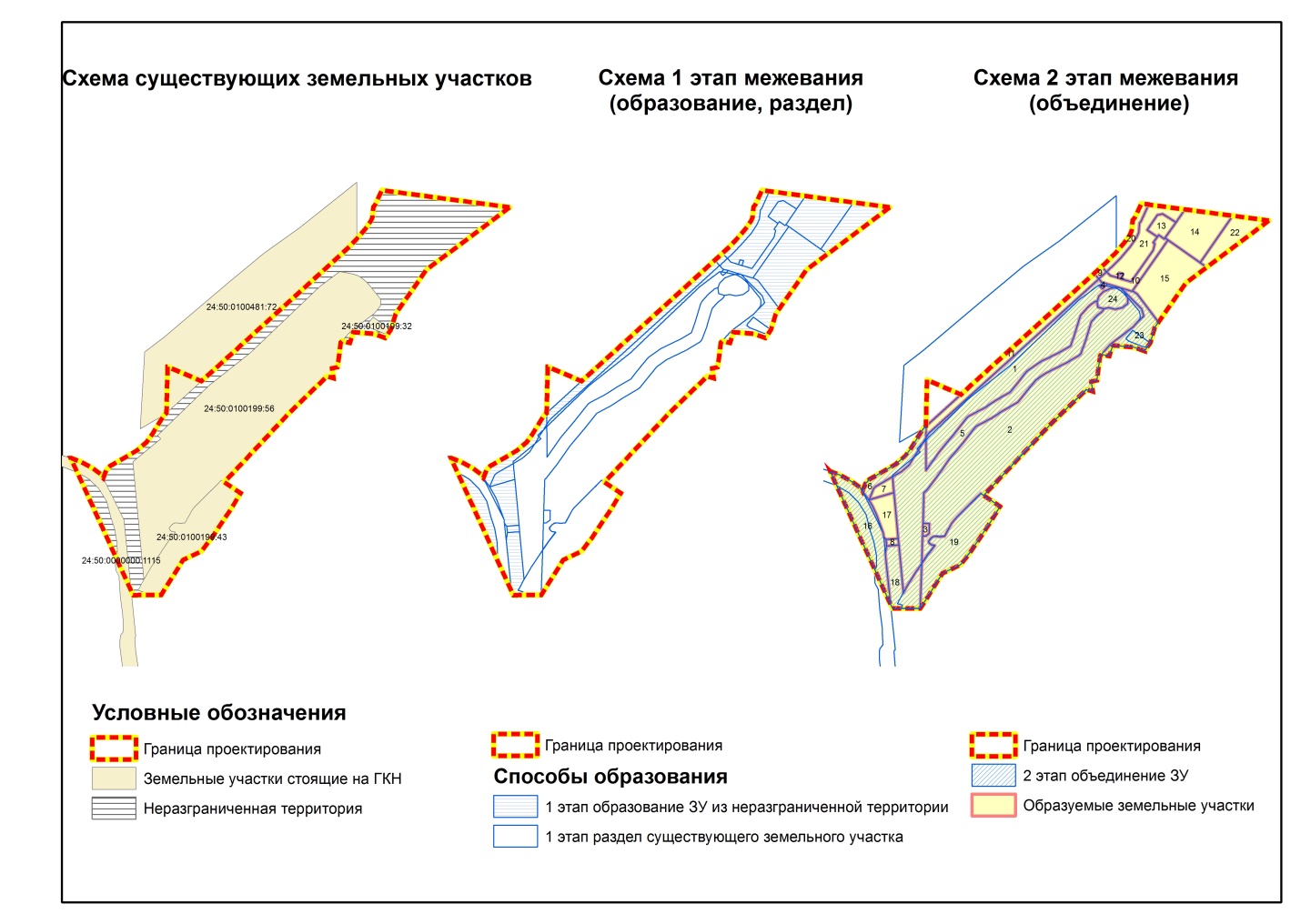 Рисунок 1 – схема этапов образования земельных участков.2.2. Координаты поворотных точек образуемых участков (МСК 167)Таблица 62.3. Координаты поворотных точек границ проектирования (МСК 167)Таблица 7Но-мер участка планируемого размещения ОКСНазначение ОКСПлощадь земельного участка, гаЖилищный фонд (кв. м общ. площади жилых помещений)Жилищный фонд (кв. м общ. площади жилых помещений)Жилищный фонд (кв. м общ. площади жилых помещений)Плотность застройки (кв. м/ кв. м)Ʃ кв. м общ. площадиПлотность застройки (кв. м/ кв. м)Ʃ кв. м общ. площадиНо-мер участка планируемого размещения ОКСНазначение ОКСПлощадь земельного участка, гаЖилищный фонд (кв. м общ. площади жилых помещений)Жилищный фонд (кв. м общ. площади жилых помещений)Жилищный фонд (кв. м общ. площади жилых помещений)Ʃ (кв. м) территории застройкиƩ (кв. м) территории застройкиНо-мер участка планируемого размещения ОКСНазначение ОКСПлощадь земельного участка, гасохраняемый/ существующийновое строительство с учетом строящихся и ранее запроектированных домоввсегоƩ (кв. м) территории застройкиƩ (кв. м) территории застройки1Среднеэтажная жилая застройка (код – 2.5)1,28-17 19217 1921 очередь, 2 этап1,32Среднеэтажная жилая застройка (код – 2.5)3,08-27 28127 2811 очередь, 1 этап0,93Деловое управление (код – 4.1)0,81-2 5002 5001 очередь, 2 этап0,3№ п/пНомер участка планируемого размещения ОКСОбъекты капитального строительства (планировочный элемент, в котором размещается объект)Площадь объекта, кв. мПараметры застройки территории, характеристики объектов капитального строительстваЗначение ОКС (Ф – феде-рального, Р – ре-гионального, М –местного)ОчередностьОчередность№ п/пНомер участка планируемого размещения ОКСОбъекты капитального строительства (планировочный элемент, в котором размещается объект)Площадь объекта, кв. мПараметры застройки территории, характеристики объектов капитального строительстваЗначение ОКС (Ф – феде-рального, Р – ре-гионального, М –местного)этапывиды работ1234567813ТП 6/0,4 кВ361 соор.-Iстроительство215Котельная6481 соор.-Iстроительство314Канализационные очистные сооружения (КОС)6201 соор.-Iстроительство413Очистные сооружения ливневой канализации1601 соор.-Iстроительство54Канализационная насосная станция (КНС)71 соор.-Iстроительство612Насосная станция ливневой канализации71 соор.-Iстроительство71, 2, 5, 6, 7, 8, 10, 15Водопровод1 435 п. м-Iстроительство81, 2, 10, 23, 15, 14Канализация самотечная (хозяйственно-бытовая)944 п. м-Iстроительство94, 10, 15Канализация напорная (хозяйственно-бытовая)63 п. м-Iстроительство101, 2, 10, 15Теплопровод972 п. м-Iстроительство112, 16, 18Линия электропередачи КЛ 10 кВ186 п. м-IстроительствоНомер красной линииНомер точкиКоордината XКоордината Y123411633436,9488817,9412633436,7788818,5013633431,2988833,4614633420,3288853,5415633413,5688862,8016633410,8888866,4617633404,8988870,1018633390,8188880,5319633381,9588885,68110633374,1888889,71111633366,6488893,00112633358,1688896,18113633337,8788903,70114633331,7588904,33115633329,2988906,45116633327,3288908,15117633316,8688909,11118633304,6688907,11119633222,8588915,52120633216,3188918,5021633216,3188918,5022633216,6888933,3023633216,6388963,1424633216,6688963,39Номер поворотной точкиКоордината XКоордината Y1231633583,0689248,702633620,8189247,573633631,3389251,064633635,1389261,745633641,4989270,596633682,8189244,377633216,6388963,148633216,7488963,149633288,7288965,5210633397,1788968,3111633386,2388841,0312633396,4888856,8513633420,9388890,7914633417,3988915,6315633422,6988938,3516633432,0488958,9017633443,1888972,5018633451,8988976,9319633471,2888979,5120633495,1789003,1221633505,4889016,3322633515,6589022,2123633522,4389030,4424633523,3289044,6725633542,9989075,2026633550,2089076,2627633559,1889081,2328633563,0089086,7129633572,0389110,8430633574,1889122,5131633578,2189127,2232633594,0889138,2533633609,3789152,6534633622,3489158,4435633625,5889162,7236633626,6789172,6537633624,4989179,0238633632,1189188,1639633640,0989188,9440633650,1889191,7241633670,4689199,9842633678,8089205,5043633697,9789222,4944633718,9289244,7245633746,0389279,5146633768,8589295,8247633803,0489316,3848633818,2389310,6949633833,9589312,0950633850,4189323,0051633865,8089332,9352633442,0588971,1253633496,1388972,3854633572,8289062,7855633710,0189216,7356633713,1289219,2557633705,2089230,1758633216,3088918,4259633361,7088852,2060633371,9788868,1761633393,6188894,0562633389,9688908,2963633390,9088930,6664633397,1788968,3165633417,1488990,2066633432,5989003,9567633470,2889015,6468633499,3789050,7469633525,8189096,8570633543,9489115,7071633548,6889131,9672633595,2889178,4273633599,4789195,0674633606,9789207,7875633620,2889214,3576633635,5189213,0677633664,7789225,0578633684,2589245,9179633683,0589264,5380633691,5889295,8981633700,9089307,7182633710,3789310,5083633727,8289300,1384633769,5289325,2885633777,8189335,9286633796,1789345,3587633805,2889345,3588633811,7189340,4089633823,3089336,2190633840,4689345,8891633844,3489356,7192633839,2189364,8293633838,6689371,8594633841,6389382,8695633846,3789389,1896633857,2689393,2997633857,7189393,991633583,0689248,70Номер земель- ного уча-стка Площадь, кв. мВид разрешенного использо-вания Кадастровый номер участка, участвующего в образовании участкаПлощадь  участка с када-стровым номером до образования земель- ного участ- ка, кв. мПлощадь части участка с када-стровым номером, участвующей в образовании, кв. мЭтапыСпособы образования*Изъ-ятие12345678910112 794среднеэтажная жилая застройка (код – 2.5);образование и просвещение (код – 3.5);обеспечение внутреннего правопорядка (код – 8.3), в части размещения объектов капитального строительства, необходимых для подготовки и поддержания в готовности органов внутренних дел, Росгвардии и спасательных служб, в которых существует военизированная служба24:50:0100199:5659 54510 8971раздел112 794среднеэтажная жилая застройка (код – 2.5);образование и просвещение (код – 3.5);обеспечение внутреннего правопорядка (код – 8.3), в части размещения объектов капитального строительства, необходимых для подготовки и поддержания в готовности органов внутренних дел, Росгвардии и спасательных служб, в которых существует военизированная службачасть неразграниченной территории кадастрового квартала 24:50:0100199нет данных1 8972перераспределение земельного участка, образованного путем раздела,  с частью неразграниченной территории кадастрового квартала230 849среднеэтажная жилая застройка (код – 2.5)24:50:0100199:5659 54530 6191раздел230 849среднеэтажная жилая застройка (код – 2.5)24:50:0100199:439 615201раздел230 849среднеэтажная жилая застройка (код – 2.5)часть неразграниченной территории кадастрового квартала 24:50:0100551-2102перераспределение земельного участка, образованного путем раздела, с частью неразграниченной территории кадастро-вого квар-тала3201предоставление коммунальных услуг (код – 3.1.1), за исключением размещения стоянок, гаражей и мастерских для обслуживания уборочной и аварийной техники, сооружений, необходимых для сбора и плавки снега24:50:0100199:5659 5452011раздел459предоставление коммунальных услуг (код – 3.1.1), за исключением размещения стоянок, гаражей и мастерских для обслуживания уборочной и аварийной техники, сооружений, необходи-мых для сбора и плавки снега24:50:0100199:5659 545281раздел459предоставление коммунальных услуг (код – 3.1.1), за исключением размещения стоянок, гаражей и мастерских для обслуживания уборочной и аварийной техники, сооружений, необходи-мых для сбора и плавки снегачасть неразграниченной территории кадастрового квартала 24:50:0100551-312перераспределение земельного участка, образованного путем раздела, с частью неразграниченной территории кадастрового квартала516 353земельные участки (территории) общего пользования (код – 12.0)24:50:0100199:5659 54516 3161раздел16 353516 353земельные участки (территории) общего пользования (код – 12.0)часть неразграниченной территории кадастрового квартала 24:50:0100551-372перераспределение земельного участка, образованного путем раздела, с частью неразграниченной территории кадастрового квартала16 35362 009земельные участки (территории) общего пользования (код – 12.0)24:50:0100199:5659 5451901раздел2 00962 009земельные участки (территории) общего пользования (код – 12.0)часть неразграниченной территории кадастрового квартала 24:50:0100199-1 8192перераспределение земельного участка, образованного путем раздела, с частью неразграниченной территории кадастрового квартала2 0097755земельные участки (территории) общего пользования (код – 12.0)часть неразграниченной территории кадастрового квартала 24:50:0100199-7551образование7558208земельные участки (территории) общего пользования (код – 12.0)часть неразграниченной территории кадастрового квартала 24:50:0100199-2081образование2089191земельные участки (территории) общего пользования (код – 12.0)часть неразграниченной территории кадастрового квартала 24:50:0100551-1911образование191101 818земельные участки (территории) общего пользования (код – 12.0)часть неразграниченной территории кадастрового квартала 24:50:0100551-1 8181образование1 818114 277земельные участки (территории) общего пользования (код – 12.0)часть неразграниченной территории кадастрового квартала 24:50:0100199-4 2771образование4 2771248земельные участки (территории) общего пользования (код – 12.0)часть неразграниченной территории кадастрового квартала 24:50:0100551-481образование48131 054предоставление коммунальных услуг (код – 3.1.1), за исключением размещения стоянок, гаражей и мастерских для обслуживания уборочной и аварийной техники, сооружений, необходимых для сбора и плавки снегачасть неразграниченной территории кадастрового квартала 24:50:0100551-1 0541образование145 107предоставление коммунальных услуг (код – 3.1.1), за исключением размещения стоянок, гаражей и мастерских для обслуживания уборочной и аварийной техники, сооружений, необходимых для сбора и плавки снегачасть неразграниченной территории кадастрового квартала 24:50:0100551-5 1071образование157 037предоставление коммунальных услуг (код – 3.1.1), за исключением размещения стоянок, гаражей и мастерских для обслуживания уборочной и аварийной техники, сооружений, необходимых для сбора и плавки снегачасть неразграниченной территории кадастрового квартала 24:50:0100551-7 0371образование165 981земельные участки (территории) общего пользования (код – 12.0)24:50:0000000:111559 1053 3941раздел5 981да165 981земельные участки (территории) общего пользования (код – 12.0)часть неразграниченной территории кадастрового квартала 24:50:0100199-2 5872перераспределение земельного участка, образованного путем раздела, с частью неразграниченной территории кадастрового квартала5 981да172 130земельные участки (территории) общего пользования (код – 12.0)часть неразграниченной территории кадастрового квартала 24:50:0100199-2 1301образование2 130183 619земельные участки (территории) общего пользования (код – 12.0)24:50:0100199:439 6151 4861раздел3 619183 619земельные участки (территории) общего пользования (код – 12.0)часть неразграниченной территории кадастрового квартала 24:50:0100199-2 1332перераспределение земельного участка, образованного путем раздела, с частью неразграниченной территории кадастрового квартала3 619198 118деловое управление (код – 4.1); предоставление коммунальных услуг (код – 3.1.1), за исключением размещения стоянок, гаражей и мастерских для обслуживания уборочной и аварийной техники, сооружений, необходимых для сбора и плавки снега24:50:0100199:439 6158 1091раздел198 118деловое управление (код – 4.1); предоставление коммунальных услуг (код – 3.1.1), за исключением размещения стоянок, гаражей и мастерских для обслуживания уборочной и аварийной техники, сооружений, необходимых для сбора и плавки снега24:50:0100199:5659 54592перераспределение земельного участка, образованного путем раздела201 460земельные участки (территории) общего пользования (код – 12.0)часть неразграниченной территории кадастрового квартала 24:50:0100551-1 4601образование1 460214 433земельные участки (территории) общего пользования (код – 12.0)часть неразграниченной территории кадастрового квартала 24:50:0100551-4 4331образование4 433223 196земельные участки (территории) общего пользования (код – 12.0)часть неразграниченной территории кадастрового квартала 24:50:0100551-3 1961образование3 196232 944земельные участки (территории) общего пользования (код – 12.0)24:50:0100199:325065061раздел2 944232 944земельные участки (территории) общего пользования (код – 12.0)часть неразграниченной территории кадастрового квартала 24:50:0100551-2 4382перераспределение земельного участка, образованного путем раздела, с частью неразграниченной территории кадастрового квартала2 944241 340код отсутствует24:50:0100199:5659 5451 2841раздел1 340241 340код отсутствуетчасть неразграниченной территории кадастрового квартала 24:50:0100551-562перераспределение земельного участка, образованного путем раздела, с частью неразграниченной территории кадастрового квартала1 340Условный номер земельного участкаНомер поворотной точкиКоордината XКоордината Y11633734,2389253,6812633730,5289257,0413633731,1989257,7814633735,8989262,9715633738,3189265,6516633731,9189286,7917633732,7289279,6818633730,8689270,9519633726,5689259,77110633718,5789251,69111633710,8289249,10112633709,7689245,13113633709,0389244,04114633705,9089239,96115633702,6189235,67116633701,3589234,30117633689,1789223,38118633689,0489223,27119633687,3789222,06120633685,2689221,15121633655,3989212,13122633638,5489205,94123633628,8589189,67124633612,9089157,05125633612,5889156,44126633612,1189155,70127633599,0589137,06128633597,1589135,03129633579,4489120,69130633564,0889108,24131633550,4189084,65132633550,1389084,19133633539,2189067,45134633525,7389041,87135633525,5489041,53136633523,1089038,71137633496,0089017,16138633468,9188994,55139633468,2888994,07140633438,2688972,80141633478,6888972,60142633484,3288972,57143633487,4488972,56144633490,9188972,54145633497,9688976,92146633500,8988980,17147633552,0189036,58148633746,4689251,55149633745,7289252,18150633743,8089253,83151633741,2289256,04152633740,3489258,95153633739,6789258,20154633734,9789253,0111633734,2389253,6821633697,9889320,5722633686,6989324,3323633675,9389313,2724633669,1789307,2725633641,4989270,5926633625,1889255,8627633622,8289253,732863359,2489249,5929633583,0689248,70210633581,3389239,40211633565,3789242,16212633568,4689231,70213633510,5089171,57214633509,7689170,87215633509,6589170,77216633398,1789065,83217633398,6889065,08218633401,2989061,28219633401,4589061,06220633365,0989024,28221633357,1689017,01222633352,7889013,57223633332,6489002,81224633331,8788994,72225633332,5988989,77226633332,0788984,71227633329,4088981,00228633324,3788976,94229633321,6488977,73230633318,9288980,92231633318,7888981,09232633317,7488986,78233633317,6888987,08234633302,2588975,20235633290,5188967,15236633288,9988965,87237633289,0988965,87238633321,7788966,84239633332,3488967,16240633332,7488971,93241633332,9588972,46242633335,0788975,25243633336,9688977,74244633352,7188978,30245633353,0888967,78246633402,6388969,26247633404,0688971,13248633405,8588972,93249633426,1688988,73250633426,5288989,00251633456,4089010,15252633483,2789032,59253633483,4689032,74254633509,0189053,05255633521,7289077,19256633521,9189077,53257633522,2089078,00258633533,2389094,91259633547,7089119,86260633550,0689122,62261633556,8989128,15262633581,8389148,35263633583,4889149,69264633591,0889160,54265633595,2889166,54266633611,0689198,82267633611,3889199,43268633611,4589199,54269633623,1789219,22270633626,7689222,77271633628,3389223,50272633648,7889231,00273633649,3389231,19274633677,3589239,66275633687,3189248,58276633693,1789256,21277633696,1089258,79278633698,6289259,46279633700,0389267,89280633697,7689277,85281633699,9489289,46282633706,2589298,47283633716,1589298,51284633725,4389292,87285633731,9189286,79286633719,1589299,4021633697,9889320,5731633353,0888967,7832633352,7188978,3033633336,9688977,7434633335,0788975,2535633332,9588972,4636633332,7488971,9337633332,3488967,1631633353,0888967,7841633731,1989257,7842633730,5289257,0443633734,2389253,6844633734,9789253,0145633739,6789258,2046633740,3489258,9547633738,3189265,6548633735,8989262,9741633731,1989257,7851633701,1089250,1352633698,6189259,4053633698,6289259,4654633696,1089258,7955633693,1789256,2156633687,3189248,5857633677,3589239,6658633649,3389231,1959633648,7889231,00510633628,3389223,50511633626,7689222,77512633623,1789219,22513633611,4589199,54514633611,3889199,43515633611,0689198,82516633595,2889166,54517633591,0889160,54518633583,4889149,69519633581,8389148,35520633556,8989128,15521633550,0689122,62522633547,7089119,86523633533,2389094,91524633522,2089078,00525633521,9189077,53526633521,7289077,19527633509,0189053,05528633483,4689032,74529633483,2789032,59530633456,4089010,15531633426,5288989,00532633426,1688988,73533633405,8588972,93534633404,0688971,13535633402,6388969,26536633353,0888967,78537633332,3488967,16538633321,7788966,84539633289,0988965,87540633273,1488955,43541633261,1788947,48542633250,1488941,08543633241,5188936,07544633318,5488928,86545633324,3088928,32546633328,9988927,88547633362,6588924,73548633402,8288920,97549633410,1888920,28550633415,5188919,78551633421,9688919,18552633425,4488918,85553633428,1288918,60554633436,2888932,85555633447,0988945,34556633459,6488953,13557633471,0888960,23558633482,2188967,14559633490,9188972,54560633487,4488972,56561633484,3288972,57562633478,6888972,60563633438,2688972,80564633468,2888994,07565633468,9188994,55566633496,0089017,16567633523,1089038,71568633525,5489041,53569633525,7389041,87570633539,2189067,45571633550,1389084,19572633550,4189084,65573633564,0889108,24574633579,4489120,69575633597,1589135,03576633599,0589137,06577633612,1189155,70578633612,5889156,44579633612,9089157,05580633628,8589189,67581633638,5489205,94582633655,3989212,13583633685,2689221,15584633687,3789222,06585633689,0489223,27586633689,1789223,38587633701,3589234,30588633702,6189235,67589633705,9089239,96590633709,0389244,04591633709,7689245,13592633710,8289249,10593633709,6889248,7251633701,1089250,1361633490,9188972,5462633482,2188967,1463633471,0888960,2364633459,6488953,1365633447,0988945,3466633436,2888932,8567633428,1288918,6068633412,2888890,9469633408,8388887,94610633393,9788881,83611633390,8188880,53612633404,8988870,10613633416,8288875,01614633424,0488881,29615633448,5888924,13616633462,3988940,10617633474,7188948,95618633505,4088968,00619633509,4288972,4561633490,9188972,5471633402,8288920,9772633390,8188880,5373633393,9788881,8374633408,8388887,9475633412,2888890,9476633428,1288918,6077633425,4488918,8578633421,9688919,1879633415,5188919,78710633410,1888920,2871633402,8288920,9781633318,2088924,8382633316,8688909,1183633327,3288908,1584633328,8188925,7485633328,9988927,8886633324,3088928,3287633318,5488928,8681633318,2088924,8391633746,6889251,7992633746,4689251,5593633753,2989245,6994633755,1989244,0695633766,1289256,0696633763,2989258,8097633757,8589264,0691633746,6889251,79101633813,2589353,62102633810,8589357,04103633812,3189358,45104633808,9789363,22105633791,7789351,17106633727,0089305,80107633726,3089305,30108633731,9189286,79109633738,3189265,651010633740,3489258,951011633741,2289256,041012633743,8089253,831013633745,7289252,181014633746,4689251,551015633746,6889251,791016633757,8589264,061017633755,3489266,501018633753,2889268,591019633751,8889270,011020633748,2089282,151021633746,4689287,901022633742,2589301,821023633741,6489303,841024633746,5589307,281025633792,4489339,431026633803,0889342,001027633804,8089339,541028633814,0589346,031029633817,0889348,13101633813,2589353,62111633497,9688976,92112633490,9188972,54113633509,4288972,45114633560,5389028,86115633755,1989244,06116633753,2989245,69117633746,4689251,55118633552,0189036,58119633500,8988980,17111633497,9688976,92121633746,4689287,90122633748,2089282,15123633751,4289283,13124633755,8689284,47125633754,1289290,22126633751,2089289,34121633746,4689287,90131633837,4989376,09132633812,3189358,45133633810,8589357,04134633813,2589353,62135633817,0889348,13136633814,0589346,03137633825,1089329,70138633849,1289346,00139633851,0189354,53131633837,4989376,09141633847,9389467,75142633772,6889415,02143633801,3789374,07144633808,9789363,22145633812,3189358,45146633837,4989376,09147633858,1689390,58141633847,9389467,75151633691,1689357,91152633676,8489347,88153633722,1589313,69154633727,0089305,80155633791,7789351,17156633808,9789363,22157633801,3789374,07158633772,6889415,02159633765,0789425,871510633739,6689391,89151633691,1689357,91161633404,8988870,10162633390,8188880,53163633381,9588885,68164633374,1888889,71165633366,6488893,00166633358,1688896,18167633337,8788903,70168633331,7588904,33169633329,2988906,451610633327,3288908,151611633316,8688909,111612633304,6688907,111613633222,8588915,521614633229,2488912,611615633278,7688890,031616633358,4288853,701617633374,6588846,301618633392,0588838,381619633436,9488817,941620633436,7788818,501621633431,2988833,461622633420,3288853,541623633413,5688862,801624633410,8888866,46161633404,8988870,10171633328,8188925,74172633327,3288908,15173633329,2988906,45174633331,7588904,33175633337,8788903,70176633358,1688896,18177633366,6488893,00178633374,1888889,71179633381,9588885,681710633390,8188880,531711633402,8288920,971712633362,6588924,731713633328,9988927,88171633328,8188925,74181633289,0988965,87182633288,9988965,87183633275,3688965,40184633216,7288963,39185633216,6688963,37186633216,6388963,14187633216,6888933,30188633216,3188918,50189633217,5488917,941810633222,8588915,521811633304,6688907,111812633316,8688909,111813633318,2088924,831814633318,5488928,861815633241,5188936,071816633250,1488941,081817633261,1788947,481818633273,1488955,43181633289,0988965,87191633348,1489071,89192633325,7389056,84193633308,7789045,43194633301,1789039,60195633296,1589035,71196633286,8089028,51197633272,8988999,13198633216,7288963,84199633216,6688963,391910633216,7288963,391911633275,3688965,401912633288,9988965,871913633290,5188967,151914633302,2588975,201915633317,6888987,081916633317,7488986,781917633317,7488986,781918633317,7488986,771919633318,7888981,091920633318,9288980,921921633321,6488977,731922633324,3788976,941923633329,4088981,001924633332,0788984,711925633332,5988989,771926633331,8788994,721927633332,6489002,811928633352,7889013,571929633357,1689017,011930633365,0989024,281931633401,4589061,061932633401,2989061,281933633398,6889065,081934633398,1789065,831935633398,1689065,821936633380,5089092,021937633380,4989092,021938633361,1689080,391939633357,6389078,271940633351,6489074,25191633348,1489071,89201633765,3389272,27202633757,8589264,06203633763,2989258,80204633766,1289256,06205633773,6089264,27206633788,8189279,06207633805,0089293,06208633818,0289302,08209633824,0189304,682010633841,1289306,482011633844,7989309,692012633867,5089320,092013633865,9289332,012014633838,4889319,452015633836,3089317,542016633821,0589315,932017633812,4089312,182018633797,9489302,162019633781,0389287,54201633765,3389272,27211633858,1689390,58212633837,4989376,09213633851,0189354,53214633849,1289346,00215633825,1089329,70216633814,0589346,03217633804,8089339,54218633803,0889342,00219633792,4489339,432110633746,5589307,282111633741,6489303,842112633742,2589301,822113633746,4689287,902114633751,2089289,342115633754,1289290,222116633755,8689284,472117633751,4289283,132118633748,2089282,152119633751,8889270,012120633753,2889268,592121633755,3489266,502122633757,8589264,062123633765,3389272,272124633781,0389287,542125633797,9489302,162126633812,4089312,182127633821,0589315,932128633836,3089317,542129633838,4889319,452130633865,9289332,012131633865,8589332,532132633865,8089332,912133633865,4489335,64211633858,1689390,58221633840,1789526,28222633765,0789425,87223633772,6889415,02224633847,9389467,75221633840,1789526,28231633731,9189286,79232633726,3089305,30233633727,0089305,80234633722,1589313,69235633676,8489347,88236633668,3589341,93237633643,3389334,66238633636,5189329,60239633630,0889325,762310633636,5489308,232311633639,4789274,062312633622,1789268,542313633622,5889266,272314633622,9189265,062315633625,1689255,962316633625,1889255,862317633641,4989270,592318633669,1789307,272319633675,9389313,272320633686,6989324,332321633697,9889320,572322633719,1589299,40231633731,9189286,79241633731,9189286,79242633725,4389292,87243633716,1589298,51244633706,2589298,47245633699,9489289,46246633697,7689277,85247633700,0389267,89248633698,6289259,46249633698,6189259,402410633701,1089250,132411633709,6889248,722412633710,8289249,102413633718,5789251,692414633726,5689259,772415633730,8689270,952416633732,7289279,68241633731,9189286,79Номер поворотных точекXY1633840,1789526,282633765,0789425,873633739,6689391,894633691,1689357,915633676,8489347,886633668,3589341,937633643,3389334,668633636,5189329,609633630,0889325,7610633636,5489308,2311633639,4789274,0612633622,1789268,5413633622,5889266,2714633622,9189265,0615633625,1689255,9616633625,1889255,8617633622,8289253,7318633592,2489249,5919633583,0689248,7020633581,3389239,4021633565,3789242,1622633568,4689231,7023633510,5089171,5724633509,7689170,8725633509,6589170,7726633398,1789065,8327633398,1689065,8228633380,5089092,0229633380,4989092,0230633361,1689080,3931633357,6389078,2732633351,6489074,2533633348,1489071,8934633325,7389056,8435633308,7789045,4336633301,1789039,6037633296,1589035,7138633286,8089028,5139633272,8988999,1340633216,7288963,8441633216,6688963,3942633216,6688963,3543633216,6388963,1444633216,6888933,3045633216,3188918,5046633217,5488917,9447633222,8588915,5248633229,2488912,6049633278,7688890,0250633358,4288853,7051633374,6588846,3052633392,0588838,3853633436,9488817,9454633436,7788818,5055633431,2988833,4656633420,3288853,5457633413,5688862,8058633410,8888866,4659633404,8988870,1060633416,8288875,0161633424,0488881,2962633448,5888924,1363633462,3988940,1064633474,7188948,9565633505,4088968,0066633509,4288972,4567633583,8688974,2268633560,5389028,8669633755,1989244,0670633766,1289256,0671633773,6089264,2772633788,8189279,0673633805,0089293,0674633818,0289302,0875633824,0189304,6876633841,1289306,4877633844,7989309,6978633867,5089320,0979633865,9289332,0180633865,8589332,5381633865,8089332,9182633865,4489335,6483633858,1689390,5884633847,9389467,7585633840,1789526,28